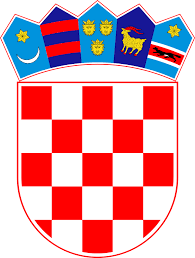 REPUBLIKA HRVATSKA BRODSKO-POSAVSKA ŽUPANIJAOPĆINA BEBRINAOIB: 52630455645Bebrina 81, 35254 Bebrinae-mail: opcina@bebrina.hr……………………………………Ime i prezime podnositelja zahtjeva, OIB…………………………………….AdresaPREDMET: Zahtjev za isplatu naknade za novorođeno dijetePodnosim zahtjev za isplatu naknade za novorođeno dijete _____________________________rođeno _____________________ s prebivalištem na adresi ___________________________.Zahtjev podnosim za __________dijete.Izjavljujem i vlastoručnim potpisom potvrđujem da su podaci navedeni u ovoj izjavi točni i potpuni.  Dajem dobrovoljnu privolu Općini Bebrina da prikuplja i obrađuje moje osobne podatke (ime i prezime, osobni identifikacijski broj, adresu, broj telefona, podatke s osobne iskaznice) u skladu sa zakonskim i podzakonskim aktima isključivo u svrhu obrade radi utvrđivanja naknade za novorođenče.U Bebrini,_________________. godinePotpis podnositelja zahtjeva…………………………….Zahtjevu prilažem:Preslika osobne iskazniceUvjerenje o prebivalištuRodni list za novorođeno dijeteRodni listovi za ostalu djecu (ukoliko je primjenjivo)Preslika tekućeg računaIzjava o nepostojanju dugovanju